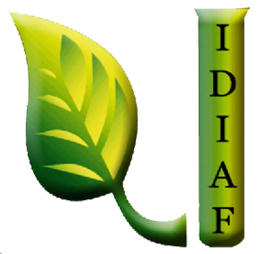 Licitaciones Restringidas del IDIAFDurante Mayo 2022 no se realizó ningún proceso de compras bajo esta modalidad.